Bem vindo à Unidade Curricular deAnálise e Linguagens Documentais II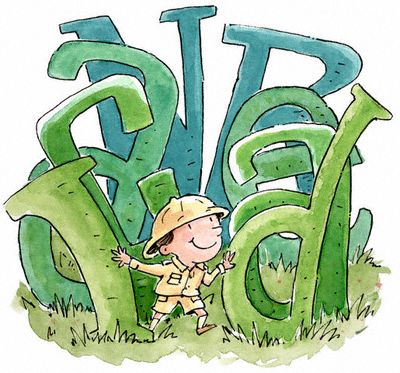 Notícias Fórum 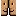 Plano da Unidade Curricular Livro 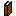 Fórum de Ajuda e Feedback 